DUMPHRIES C VILLAGE FACT SHEET 2017This “Fact Sheet” provides basic information on population changes and demographics for Dumphries C village.  Whenever you use this information, please reference it as being obtained from MRC/Wits Rural Public Health and Health Transitions Research Unit (Agincourt). Villages in the Agincourt Health and Socio-Demographic Surveillance (HDSS) System Research Site in 2017 include:Agincourt, Belfast, Croquet Lawn, Croquet Lawn B, Cunningmore A, Cunningmore B, Dumphries A, Dumphries B, Dumphries C, Huntington, Ireagh A, Ireagh B, Ireagh C, Justicia, Khaya Lami, Kildare A, Kildare B, Kumani, Lillydale A, Lillydale B, Makaringe, MP Stream, Newington B, Newington C, Rolle C, Somerset, Somerset C, and Xanthia.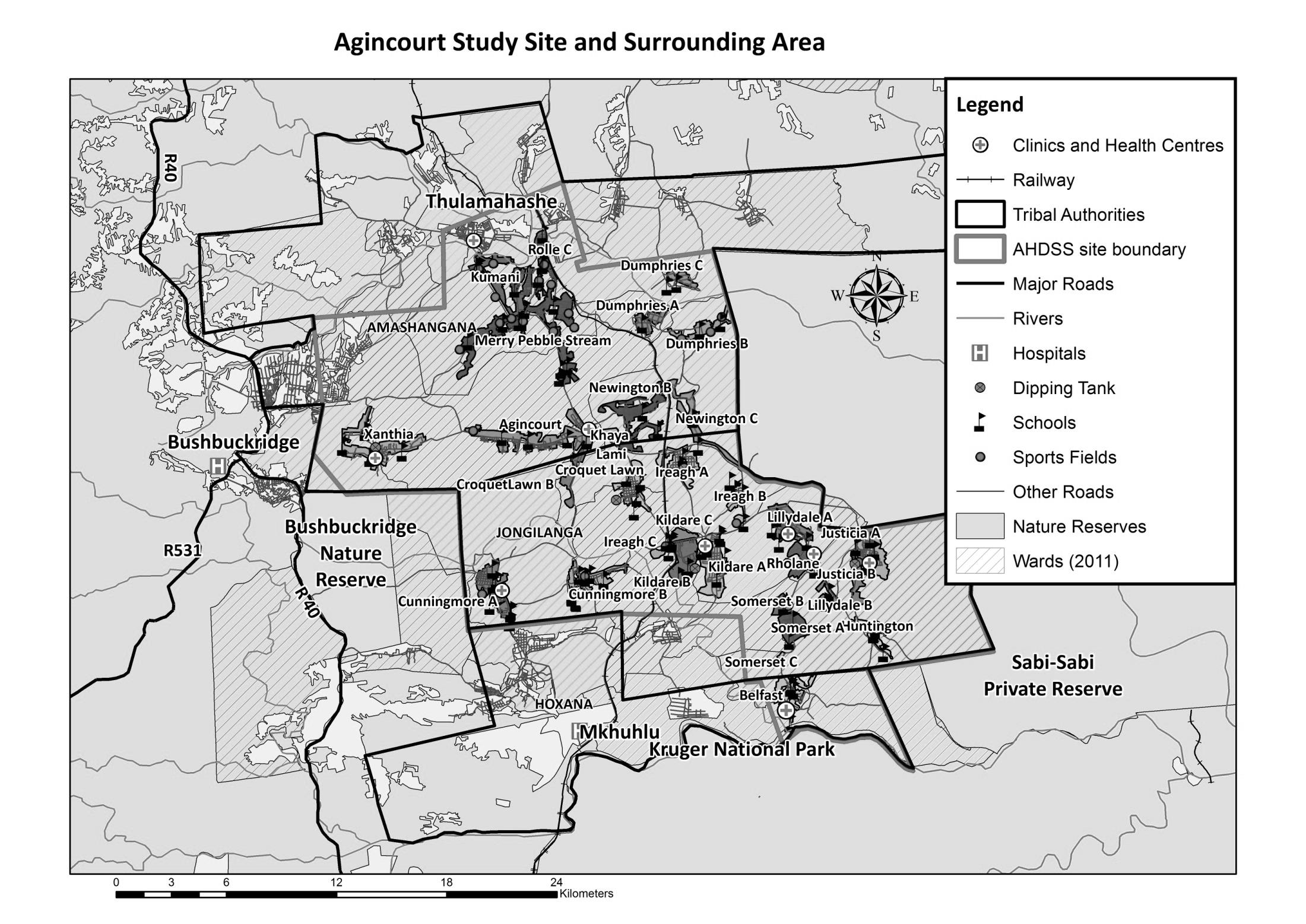 Village Growth and Population over the Period 2008 – 2016The numbers below are calculated according to numbers for the end of June 2016. The numbers are known as mid-year population figures.Below you can see how many people were living in Dumphries C village of different ages in June 2016.  You can compare the population structure between Dumphries C village and the Agincourt HDSS research site (2008 and 2016) by looking at the population pyramids below. 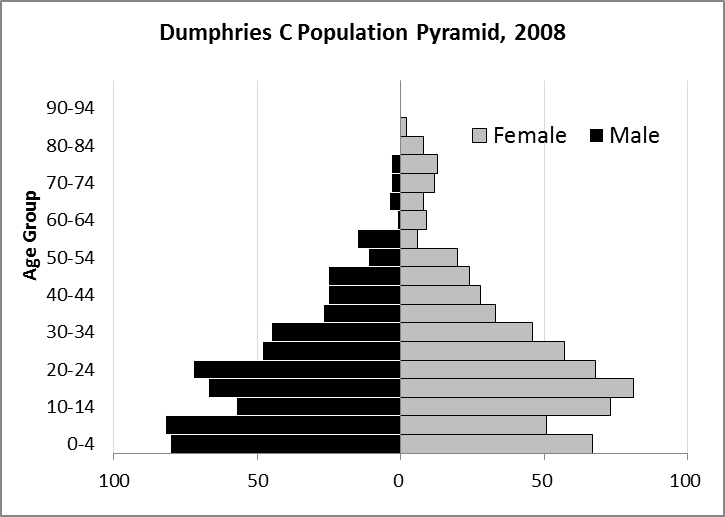 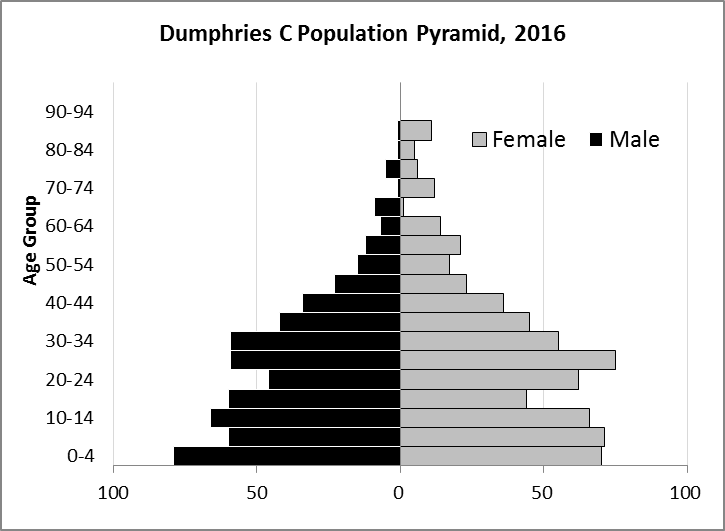 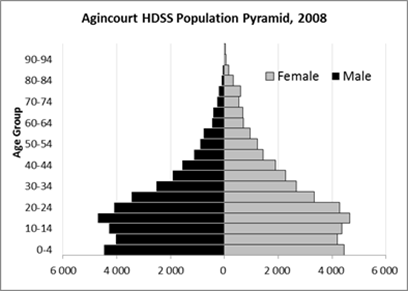 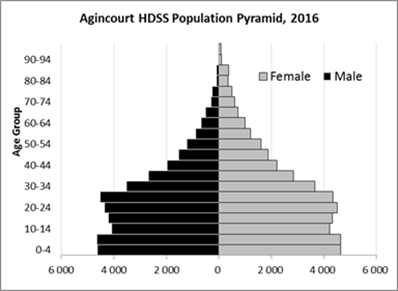 Take home message: The number of households in Dumphries C village has increased since 2008. The population has also grown between the years of 2008 and 2016. The population structure of Dumphries C village strongly follows the structure of the Agincourt HDSS research site. BirthsNumber of Births by Sex The number of births recorded in Dumphries C village are shown below. We can only provide data to the end of 2015. The numbers of births show a downward trend in Dumphries C village. In 2015 there was a decrease in the number of births.  Crude Birth Rate (how many babies born for every one thousand people) We compared the birth trends in Dumphries C village with the rest of the Agincourt HDSS research site in the graphs below. 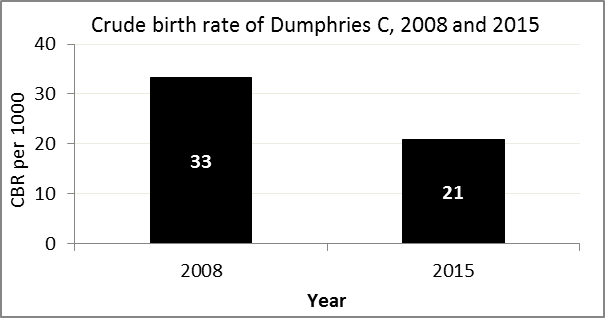 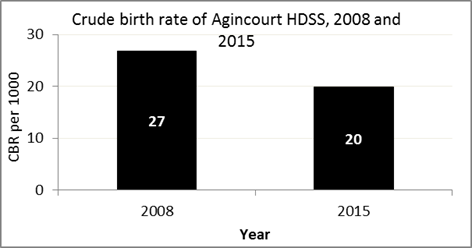 The crude birth rate is found by comparing the number of babies born to the total population.  For example, above, for every 1 000 people living in Dumphries C village in the year 2015, 21 babies were born.When you compare the crude birth rates in Dumphries C village with the crude birth rate for the whole of the Agincourt HDSS research site, Agincourt HDSS has changed much less than Dumphries C. Births by Mother’s Age and Age Specific Fertility RatesResearch within the Agincourt HDSS research site continues to look closely at fertility. You can see the number of babies born to mothers of different ages in Dumphries C village below.We can also look at trends across the whole site and compare them with Dumphries C village.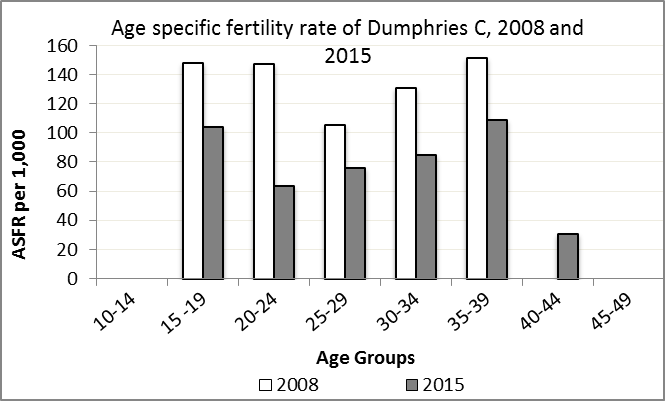 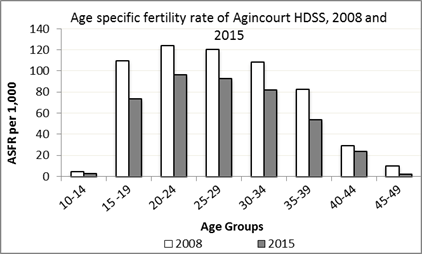 We find the age specific fertility rate by looking at how many women in a certain age group have had babies in a certain year. For example, we can see that in the year 2015 in Dumphries C village, for every 1 000 women ages 15-19, about 104 of them gave birth. Take home message: 2015 saw decreases in fertility throughout ages 15-39, and significant decreases throughout ages 40-44.DeathsDeaths The MRC/Wits Agincourt Unit only gives numbers of deaths for each age group in each village, not the cause of death.  The number of deaths occurring is low and if the cause of death is given, then a person’s confidentiality may be broken. Below you can see the total number of deaths that occurred in Dumphries C village in 2008 and in 2015.  Below you can compare the crude death rates over the same period in Dumphries C village and across the Agincourt HDSS research site.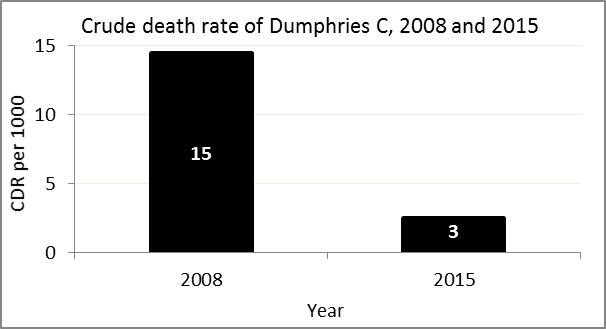 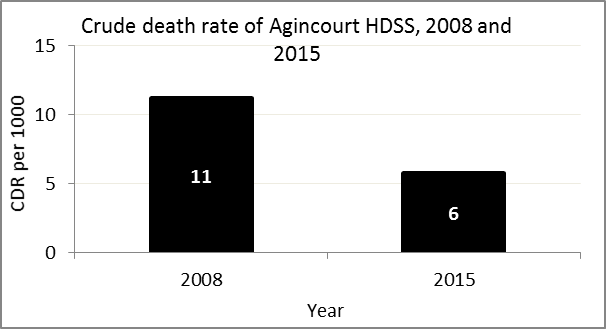 The crude death rate is found by looking at how many people died for every 1 000 people living in the population.  For example, in 2015, for every 1 000 people in the population of Dumphries C village, 3 died.  The data shows that the crude death rate has decreased from the levels seen in 2008. In addition, the death rate across the whole population of the Agincourt HDSS research site is closer to the death rate before HIV became prominent in South Africa. MIGRATIONPermanent migration patterns Below you can see how many people have moved into and out of Dumphries C village permanently. Take home message: The number of people permanently moving into and out of Dumphries C village is decreasing. Mid-year Figures of Dumphries C, 2008 and 2016Mid-year Figures of Dumphries C, 2008 and 2016Mid-year Figures of Dumphries C, 2008 and 2016Mid-year Figures of Dumphries C, 2008 and 2016Mid-year Figures of Dumphries C, 2008 and 201620082016Households203240Population1 1701 213Male564579Female606634Children under 5Children under 5Children under 5147149Children of school-going age (5-19)Children of school-going age (5-19)Children of school-going age (5-19)441367Mid-Year Population of Dumphries C village, 2016Mid-Year Population of Dumphries C village, 2016Mid-Year Population of Dumphries C village, 2016Mid-Year Population of Dumphries C village, 2016Age Group201620162016Age GroupMaleFemaleTotal0-479701495-9607113110-14666613215-19604410420-24466210825-29597513430-34595511435-3942458740-4434367045-4923234650-5415173255-5912213360-647142165-69911070-741121375-79561180-8415685-891111290-9400095+000Total5796341 213Births by Sex in Dumphries C Village, 2008 and 2015Births by Sex in Dumphries C Village, 2008 and 2015Births by Sex in Dumphries C Village, 2008 and 201520082015Male Births2416Female Births159Total Births3925Births by Age group in Dumphries C, 2008 and 2015Births by Age group in Dumphries C, 2008 and 2015Births by Age group in Dumphries C, 2008 and 2015Age Groups2008201510-140015 -1912520-2410425-296630-346435-395540-440145-4900Total Births3925 Deaths by Sex in Dumphries C, 2008 and 2015 Deaths by Sex in Dumphries C, 2008 and 2015 Deaths by Sex in Dumphries C, 2008 and 201520082015Male Deaths142Female Deaths31Total Deaths173Out-Migrants by Sex in Dumphries C village, 2008 and 2015Out-Migrants by Sex in Dumphries C village, 2008 and 2015Out-Migrants by Sex in Dumphries C village, 2008 and 201520082015Male Out-Migrants4617Female Out-Migrants7133Total Out-Migrants11750In-Migrants by Sex in Dumphries C village, 2008 and 2015In-Migrants by Sex in Dumphries C village, 2008 and 2015In-Migrants by Sex in Dumphries C village, 2008 and 201520082015Male In-Migrants3512Female In-Migrants6332Total 9844